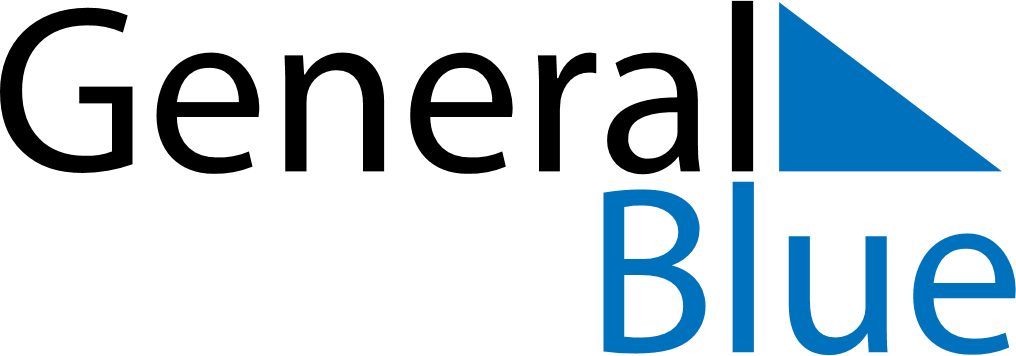 2022 - Q2Bermuda2022 - Q2Bermuda2022 - Q2Bermuda2022 - Q2Bermuda2022 - Q2Bermuda2022 - Q2Bermuda April 2022 April 2022 April 2022SundayMondayMondayTuesdayWednesdayThursdayFridaySaturday1234456789101111121314151617181819202122232425252627282930 May 2022 May 2022 May 2022SundayMondayMondayTuesdayWednesdayThursdayFridaySaturday1223456789910111213141516161718192021222323242526272829303031 June 2022 June 2022 June 2022SundayMondayMondayTuesdayWednesdayThursdayFridaySaturday1234566789101112131314151617181920202122232425262727282930Apr 15: Good FridayMay 27: Bermuda DayJun 20: National Heroes Day